DERS PLANIBÖLÜM IBÖLÜM IVFEN BİLİMLERİ ÖĞRETMENİ 							OKUL MÜDÜRÜDersin adıDersin adıDersin adıDersin adıFen Bilimleri                                                                  TARİH: 6.HAFTA: ……………………………………Fen Bilimleri                                                                  TARİH: 6.HAFTA: ……………………………………Fen Bilimleri                                                                  TARİH: 6.HAFTA: ……………………………………Fen Bilimleri                                                                  TARİH: 6.HAFTA: ……………………………………Fen Bilimleri                                                                  TARİH: 6.HAFTA: ……………………………………SınıfSınıfSınıfSınıf55555Ünitenin Adı/NoÜnitenin Adı/NoÜnitenin Adı/NoÜnitenin Adı/NoDünya ve EvrenDünya ve EvrenDünya ve EvrenDünya ve EvrenDünya ve EvrenKonuKonuKonuKonuF.5.1.4. Güneş, Dünya ve AyF.5.1.4. Güneş, Dünya ve AyF.5.1.4. Güneş, Dünya ve AyF.5.1.4. Güneş, Dünya ve AyF.5.1.4. Güneş, Dünya ve AyÖnerilen SüreÖnerilen SüreÖnerilen SüreÖnerilen Süre4 Ders Saati 4 Ders Saati 4 Ders Saati 4 Ders Saati 4 Ders Saati BÖLÜM IIBÖLÜM IIBÖLÜM IIBÖLÜM IIÖğrenci Kazanımları /Hedef ve DavranışlarÖğrenci Kazanımları /Hedef ve DavranışlarÖğrenci Kazanımları /Hedef ve DavranışlarÖğrenci Kazanımları /Hedef ve Davranışlar1. ÜNİTEF.5.1.4.1. Güneş, Dünya ve Ay’ın birbirlerine göre hareketlerini temsil eden bir model hazırlar.1. ÜNİTEF.5.1.4.1. Güneş, Dünya ve Ay’ın birbirlerine göre hareketlerini temsil eden bir model hazırlar.1. ÜNİTEF.5.1.4.1. Güneş, Dünya ve Ay’ın birbirlerine göre hareketlerini temsil eden bir model hazırlar.1. ÜNİTEF.5.1.4.1. Güneş, Dünya ve Ay’ın birbirlerine göre hareketlerini temsil eden bir model hazırlar.1. ÜNİTEF.5.1.4.1. Güneş, Dünya ve Ay’ın birbirlerine göre hareketlerini temsil eden bir model hazırlar.Ünite Kavramları ve Sembolleri/Davranış ÖrüntüsüÜnite Kavramları ve Sembolleri/Davranış ÖrüntüsüÜnite Kavramları ve Sembolleri/Davranış ÖrüntüsüÜnite Kavramları ve Sembolleri/Davranış ÖrüntüsüGüneş, Dünya ve Ay’ın birbirlerine göre hareketleriGüneş, Dünya ve Ay’ın birbirlerine göre hareketleriGüneş, Dünya ve Ay’ın birbirlerine göre hareketleriGüneş, Dünya ve Ay’ın birbirlerine göre hareketleriGüneş, Dünya ve Ay’ın birbirlerine göre hareketleriGüvenlik Önlemleri (Varsa):Güvenlik Önlemleri (Varsa):Güvenlik Önlemleri (Varsa):Güvenlik Önlemleri (Varsa):Öğretme-Öğrenme-Yöntem ve TeknikleriÖğretme-Öğrenme-Yöntem ve TeknikleriÖğretme-Öğrenme-Yöntem ve TeknikleriÖğretme-Öğrenme-Yöntem ve TeknikleriSoru-Cevap, Buluş, Araştırma, Gösteri,  İnceleme, DeneySoru-Cevap, Buluş, Araştırma, Gösteri,  İnceleme, DeneySoru-Cevap, Buluş, Araştırma, Gösteri,  İnceleme, DeneySoru-Cevap, Buluş, Araştırma, Gösteri,  İnceleme, DeneySoru-Cevap, Buluş, Araştırma, Gösteri,  İnceleme, DeneyKullanılan Eğitim Teknolojileri-Araç, Gereçler ve KaynakçaKullanılan Eğitim Teknolojileri-Araç, Gereçler ve KaynakçaKullanılan Eğitim Teknolojileri-Araç, Gereçler ve KaynakçaKullanılan Eğitim Teknolojileri-Araç, Gereçler ve KaynakçaDers Kitabı, EBADers Kitabı, EBADers Kitabı, EBADers Kitabı, EBADers Kitabı, EBAAçıklamalarAçıklamalarAçıklamalarAçıklamalara. Ay’ın Dünya etrafında dolanma yönü belirtilir.b. Dünya’nın Güneş etrafındaki dolanma yönü belirtilir.a. Ay’ın Dünya etrafında dolanma yönü belirtilir.b. Dünya’nın Güneş etrafındaki dolanma yönü belirtilir.a. Ay’ın Dünya etrafında dolanma yönü belirtilir.b. Dünya’nın Güneş etrafındaki dolanma yönü belirtilir.a. Ay’ın Dünya etrafında dolanma yönü belirtilir.b. Dünya’nın Güneş etrafındaki dolanma yönü belirtilir.a. Ay’ın Dünya etrafında dolanma yönü belirtilir.b. Dünya’nın Güneş etrafındaki dolanma yönü belirtilir.EtkinliklerEtkinliklerEtkinliklerEtkinliklerKüçük oyuncak toplar ya da buruşturulmuş kağıtlardan yapılan toplar kullanılarak Dünya, Güneş ve Ay modellenebilir ve Ay ve Dünya’nın dolanma yönleri bu model üzerinde temsili olarak gösterilebilir.Küçük oyuncak toplar ya da buruşturulmuş kağıtlardan yapılan toplar kullanılarak Dünya, Güneş ve Ay modellenebilir ve Ay ve Dünya’nın dolanma yönleri bu model üzerinde temsili olarak gösterilebilir.Küçük oyuncak toplar ya da buruşturulmuş kağıtlardan yapılan toplar kullanılarak Dünya, Güneş ve Ay modellenebilir ve Ay ve Dünya’nın dolanma yönleri bu model üzerinde temsili olarak gösterilebilir.Küçük oyuncak toplar ya da buruşturulmuş kağıtlardan yapılan toplar kullanılarak Dünya, Güneş ve Ay modellenebilir ve Ay ve Dünya’nın dolanma yönleri bu model üzerinde temsili olarak gösterilebilir.Küçük oyuncak toplar ya da buruşturulmuş kağıtlardan yapılan toplar kullanılarak Dünya, Güneş ve Ay modellenebilir ve Ay ve Dünya’nın dolanma yönleri bu model üzerinde temsili olarak gösterilebilir.ÖzetÖzetÖzetÖzetGüneş, Dünya ve Ay:Güneş’in Hareketleri: Güneş kendi ekseni etrafında saat yönünün tersine doğru dönme hareketi yapar.Dünya’nın Hareketleri: Kendi ekseni etrafında saat yönünün tersine dönme hareketi yapar. Bu hareketi 24 saat sürer. Güneş’in etrafında saat yönünün tersine dolanma hareketi yapar. Bu hareketi 365 gün 6 saat sürer.NOT: Gün içinde Güneş’in sürekli farklı konumlarda görünmesinin nedeni Dünya’nın kendi ekseni etrafında dönme hareketidir.Ay’ın Hareketleri: Kendi ekseni etrafında saat yönünün tersine dönme hareketi yapar. Bu hareketi 27 gün sürer.  Dünya’nın etrafında saat yönünün tersine dolanma hareketi yapar. Bu hareketi 27 gün sürer. Dünya ile birlikte Güneş’in etrafında saat yönünün tersine dolanma hareketi yapar. Bu hareketi 365 gün 6 saat sürer.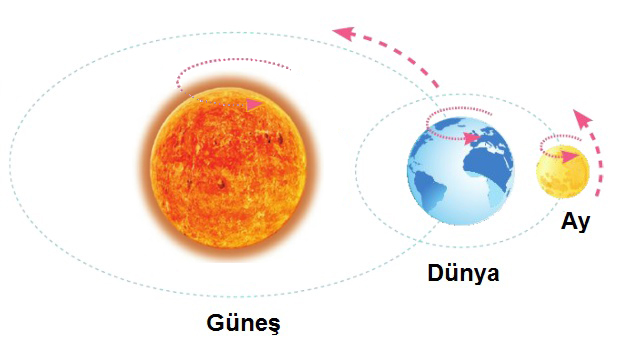 Güneş, Dünya ve Ay:Güneş’in Hareketleri: Güneş kendi ekseni etrafında saat yönünün tersine doğru dönme hareketi yapar.Dünya’nın Hareketleri: Kendi ekseni etrafında saat yönünün tersine dönme hareketi yapar. Bu hareketi 24 saat sürer. Güneş’in etrafında saat yönünün tersine dolanma hareketi yapar. Bu hareketi 365 gün 6 saat sürer.NOT: Gün içinde Güneş’in sürekli farklı konumlarda görünmesinin nedeni Dünya’nın kendi ekseni etrafında dönme hareketidir.Ay’ın Hareketleri: Kendi ekseni etrafında saat yönünün tersine dönme hareketi yapar. Bu hareketi 27 gün sürer.  Dünya’nın etrafında saat yönünün tersine dolanma hareketi yapar. Bu hareketi 27 gün sürer. Dünya ile birlikte Güneş’in etrafında saat yönünün tersine dolanma hareketi yapar. Bu hareketi 365 gün 6 saat sürer.Güneş, Dünya ve Ay:Güneş’in Hareketleri: Güneş kendi ekseni etrafında saat yönünün tersine doğru dönme hareketi yapar.Dünya’nın Hareketleri: Kendi ekseni etrafında saat yönünün tersine dönme hareketi yapar. Bu hareketi 24 saat sürer. Güneş’in etrafında saat yönünün tersine dolanma hareketi yapar. Bu hareketi 365 gün 6 saat sürer.NOT: Gün içinde Güneş’in sürekli farklı konumlarda görünmesinin nedeni Dünya’nın kendi ekseni etrafında dönme hareketidir.Ay’ın Hareketleri: Kendi ekseni etrafında saat yönünün tersine dönme hareketi yapar. Bu hareketi 27 gün sürer.  Dünya’nın etrafında saat yönünün tersine dolanma hareketi yapar. Bu hareketi 27 gün sürer. Dünya ile birlikte Güneş’in etrafında saat yönünün tersine dolanma hareketi yapar. Bu hareketi 365 gün 6 saat sürer.Güneş, Dünya ve Ay:Güneş’in Hareketleri: Güneş kendi ekseni etrafında saat yönünün tersine doğru dönme hareketi yapar.Dünya’nın Hareketleri: Kendi ekseni etrafında saat yönünün tersine dönme hareketi yapar. Bu hareketi 24 saat sürer. Güneş’in etrafında saat yönünün tersine dolanma hareketi yapar. Bu hareketi 365 gün 6 saat sürer.NOT: Gün içinde Güneş’in sürekli farklı konumlarda görünmesinin nedeni Dünya’nın kendi ekseni etrafında dönme hareketidir.Ay’ın Hareketleri: Kendi ekseni etrafında saat yönünün tersine dönme hareketi yapar. Bu hareketi 27 gün sürer.  Dünya’nın etrafında saat yönünün tersine dolanma hareketi yapar. Bu hareketi 27 gün sürer. Dünya ile birlikte Güneş’in etrafında saat yönünün tersine dolanma hareketi yapar. Bu hareketi 365 gün 6 saat sürer.Güneş, Dünya ve Ay:Güneş’in Hareketleri: Güneş kendi ekseni etrafında saat yönünün tersine doğru dönme hareketi yapar.Dünya’nın Hareketleri: Kendi ekseni etrafında saat yönünün tersine dönme hareketi yapar. Bu hareketi 24 saat sürer. Güneş’in etrafında saat yönünün tersine dolanma hareketi yapar. Bu hareketi 365 gün 6 saat sürer.NOT: Gün içinde Güneş’in sürekli farklı konumlarda görünmesinin nedeni Dünya’nın kendi ekseni etrafında dönme hareketidir.Ay’ın Hareketleri: Kendi ekseni etrafında saat yönünün tersine dönme hareketi yapar. Bu hareketi 27 gün sürer.  Dünya’nın etrafında saat yönünün tersine dolanma hareketi yapar. Bu hareketi 27 gün sürer. Dünya ile birlikte Güneş’in etrafında saat yönünün tersine dolanma hareketi yapar. Bu hareketi 365 gün 6 saat sürer.BÖLÜMIIIBÖLÜMIIIBÖLÜMIIIBÖLÜMIIIBÖLÜMIIIBÖLÜMIIIBÖLÜMIIIÖlçme-DeğerlendirmeÖlçme-DeğerlendirmeÖlçme-DeğerlendirmeÖlçme-DeğerlendirmeDersin Diğer Derslerle İlişkisiDersin Diğer Derslerle İlişkisiDersin Diğer Derslerle İlişkisiDersin Diğer Derslerle İlişkisiCoğrafya dersi ile ilişkili bir konu olduğu için gerekli görülen yerlrde öğretmen bir coğrafya öğretmeni ile fikir alışverişi yapabilir.Coğrafya dersi ile ilişkili bir konu olduğu için gerekli görülen yerlrde öğretmen bir coğrafya öğretmeni ile fikir alışverişi yapabilir.Coğrafya dersi ile ilişkili bir konu olduğu için gerekli görülen yerlrde öğretmen bir coğrafya öğretmeni ile fikir alışverişi yapabilir.Coğrafya dersi ile ilişkili bir konu olduğu için gerekli görülen yerlrde öğretmen bir coğrafya öğretmeni ile fikir alışverişi yapabilir.Coğrafya dersi ile ilişkili bir konu olduğu için gerekli görülen yerlrde öğretmen bir coğrafya öğretmeni ile fikir alışverişi yapabilir.Planın Uygulanmasına İlişkin AçıklamalarPlanın uyguanması sırasında yaşanabilecek aksaklıkların giderilmesi için önceden tedbirler alınmalı, bölgesel farklılıklara göre plan esnetilmelidir.